НЕВРОКОПСКА ПРОФЕСИОНАЛНА ГИМНАЗИЯ “ ДИМИТЪР ТАЛЕВ”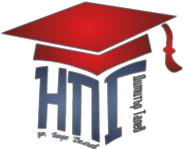 Гоце Делчев, бул. “Гоце Делчев” № 36, тел.: 0751/60152 e-mail: npgdt@mail.bg, www.npg-gd.comИЗХ. № …… / ……………….ДОДИРЕЦИЯ „СОЦИАЛНО ПОДПОМАГАНЕ“ОТДЕЛ „ЗАКРИЛА НА ДЕТЕТО”гр. Хаджидимово УВАЖАЕМА ГОСПОЖО ДИРЕКТОР,В съответствие с чл.204, ал.1 от ЗПУО Ви уведомявам Ви, че откривам процедура по налагане на санкция по чл.199 ал.1, т.3-5„.............................................................................................................................................“за …...................................................................................................................................../вписва се  провинението на ученика/,на.........................................................................................................	ЕГН	………………ученик/ученичка/ в ........... клас, живущ в гр./с. ………………………………………, ул.…………………………………………..№….., бл, ……, вх. ……, ет…..., ап. ……..., Данни за родител/настойник: ………………………………………………………..……. Адрес: …………………………………………………………Тел.:………………………Мерки, предприети от училището:Ученикът/ученичката е запознат/а с правата и задълженията на учениците в училище, съгласно Правилника за устройството и дейността на училището.Родителят/настойникът	е	запознат	с	правата	и	задълженията	си	като родител/настойник, съгласно Правилника за устройството и дейността на училището.3. Родителите/настойниците са уведомени с писмо № ................ ./ ……........................ за нарушението на Правилника за устройството и дейността на училището и правото на сина им/дъщеря им да бъде консултиран/а от Ваш представител.КЛАСЕН РЪКОВОДИТЕЛ:…………………………………........................................../име и фамилия, подпис/ДИРЕКТОР:........................................./Мария Георгиева/